Участие родителей в жизни группы «Ромашка»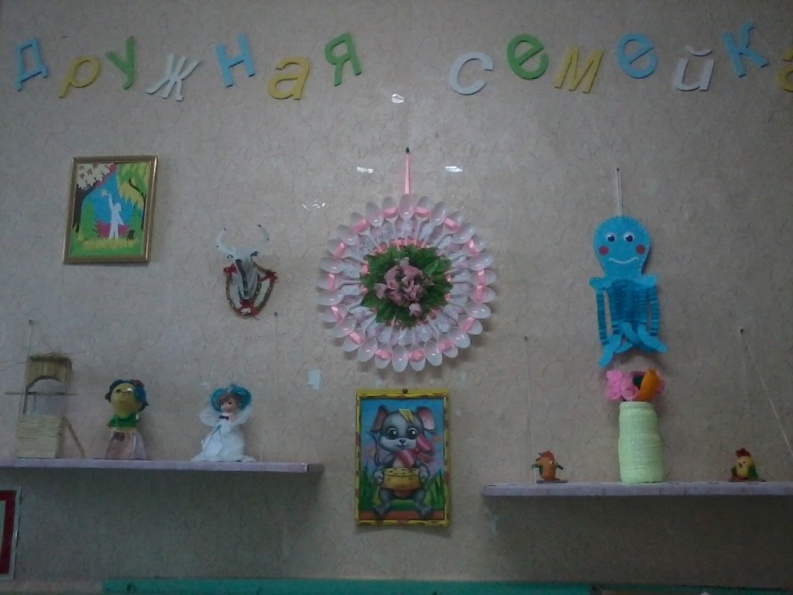 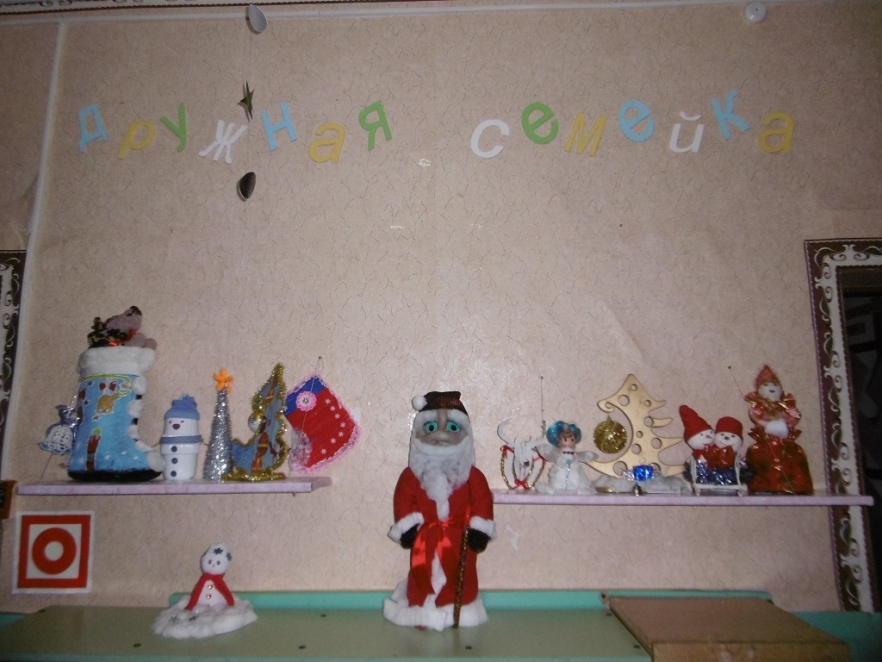 Оформление участка к Осенней Ярмарке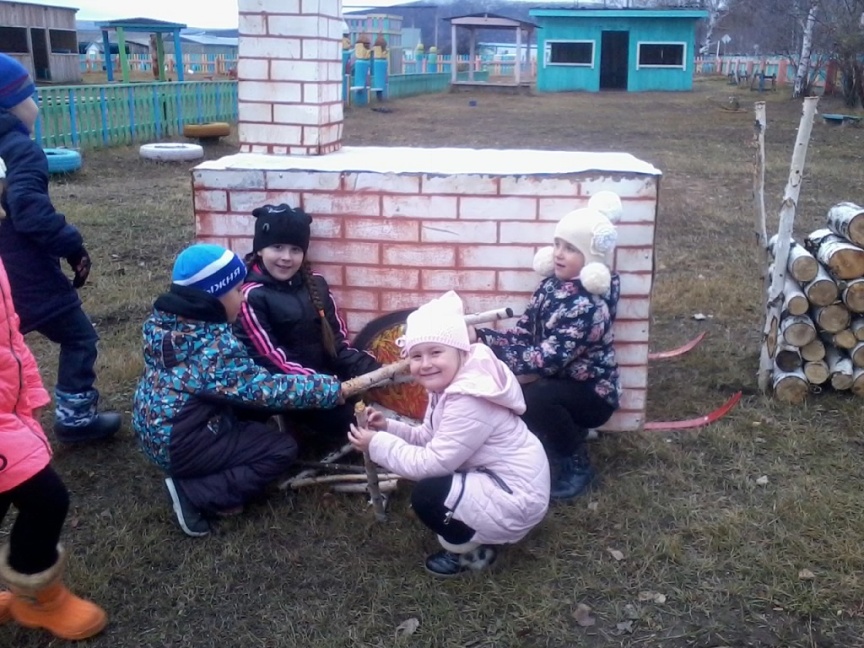 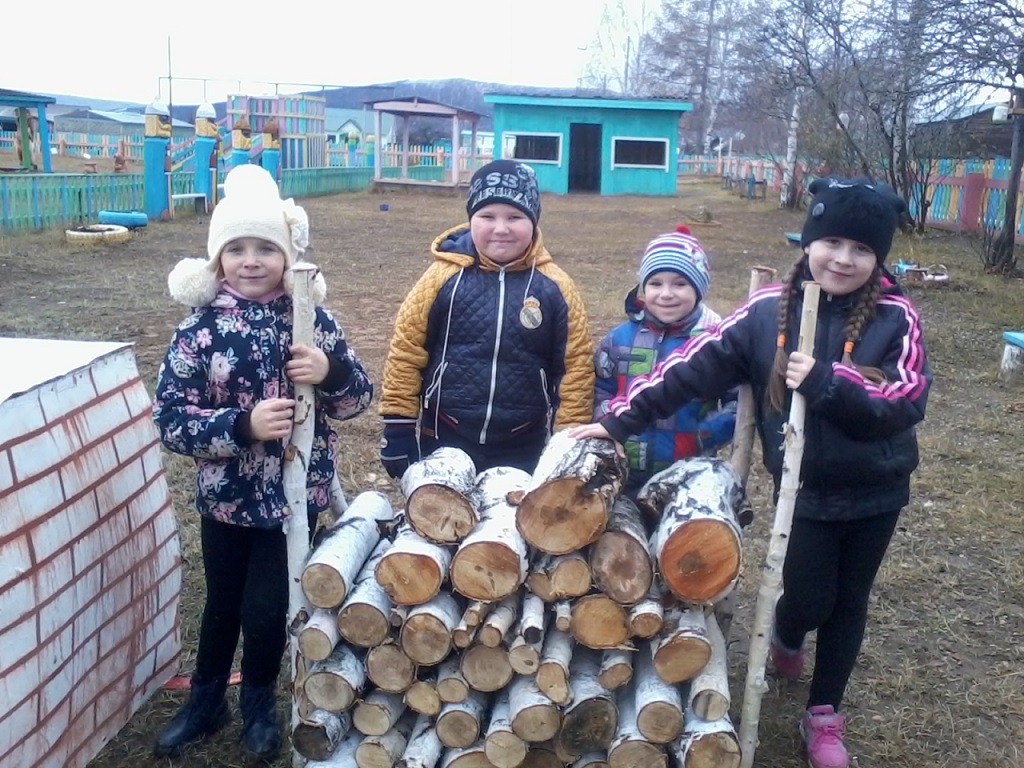 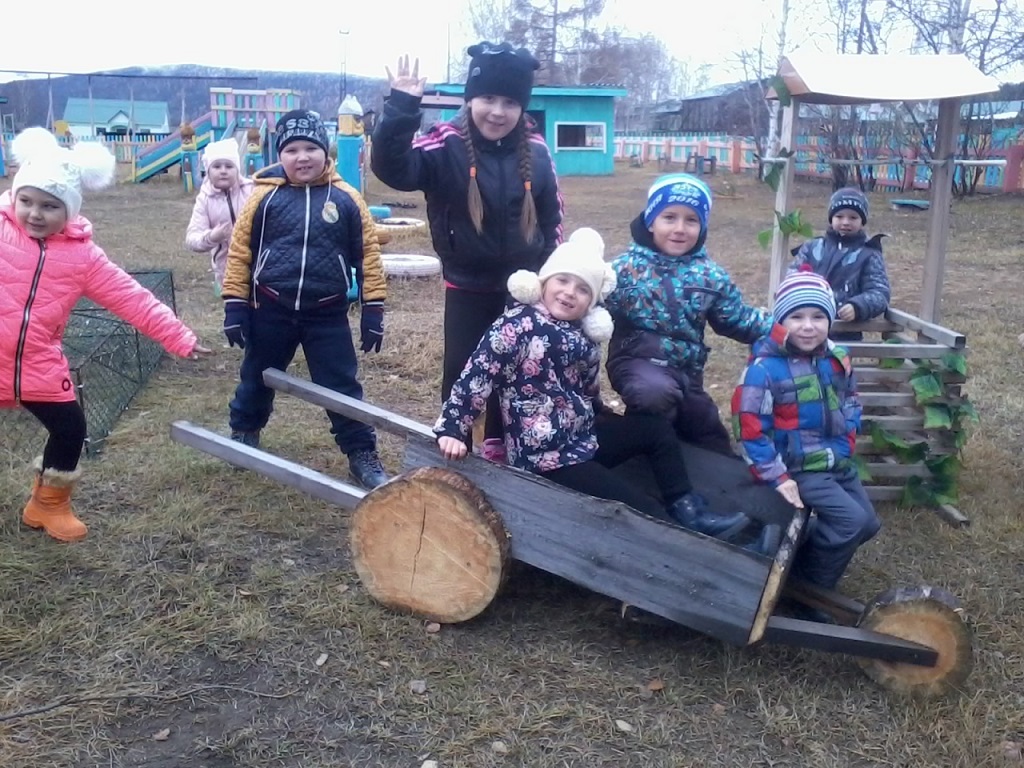 Оформление зимнего ландшафта Детская радость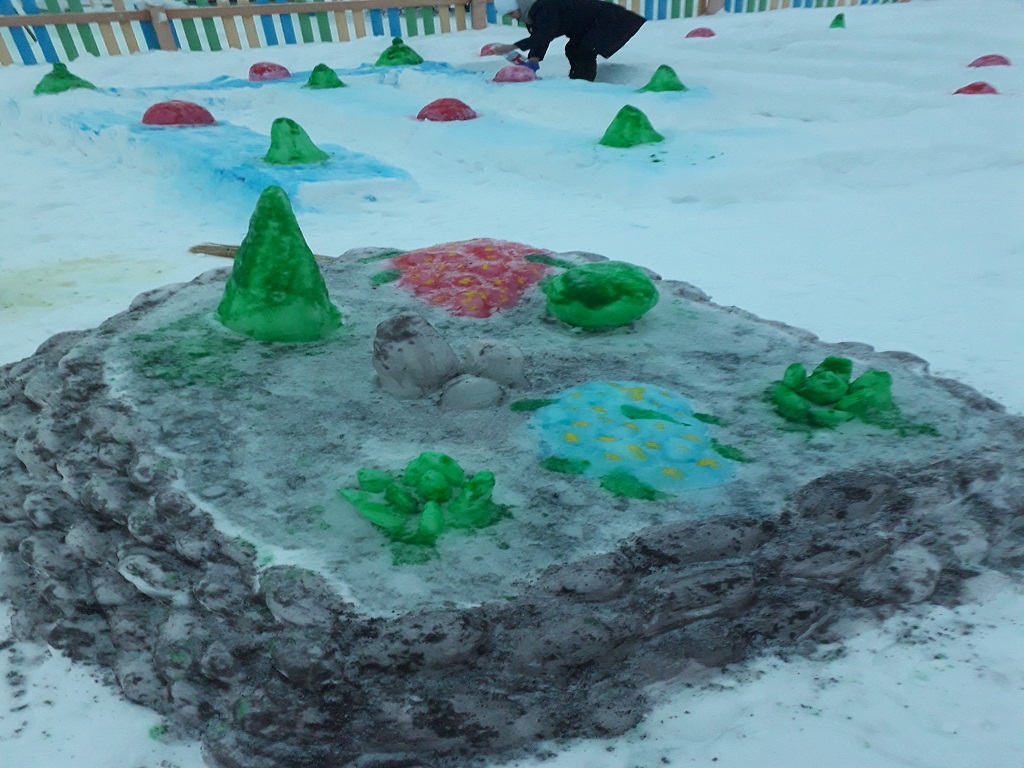 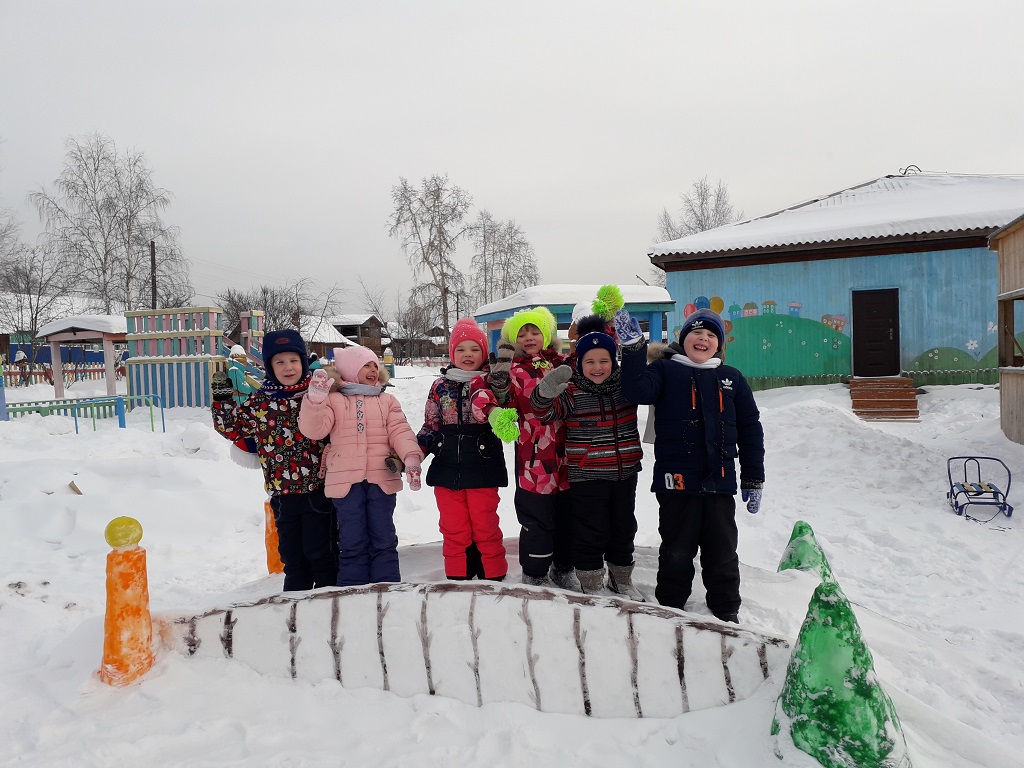 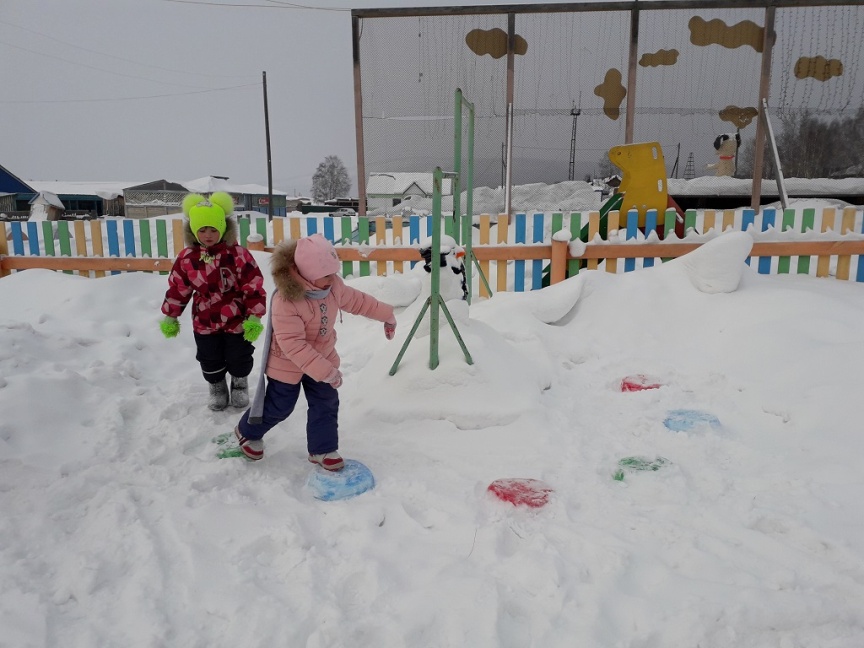 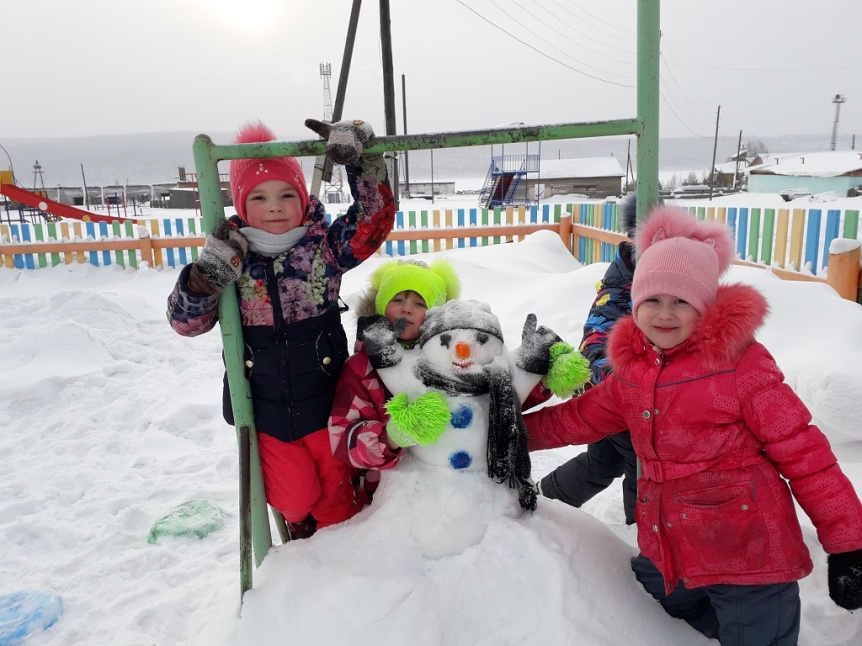 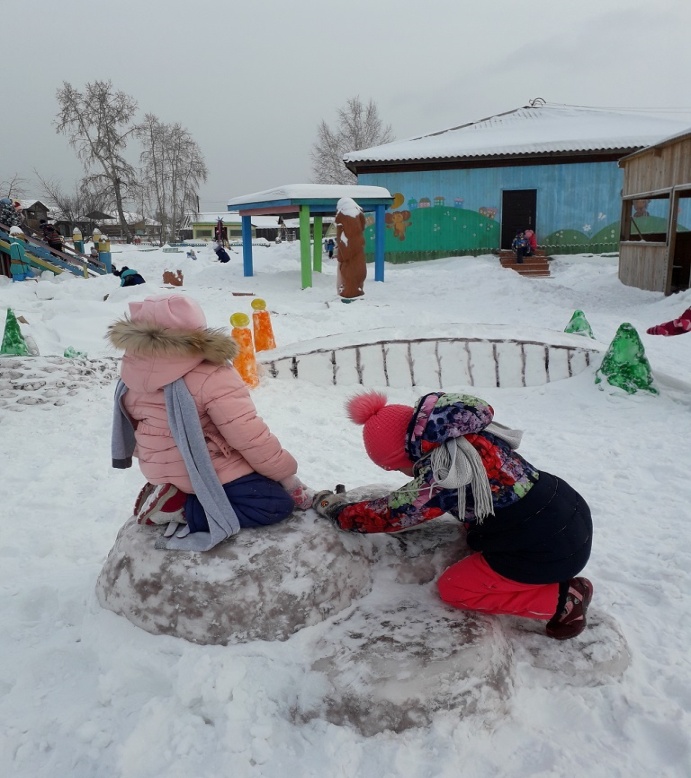 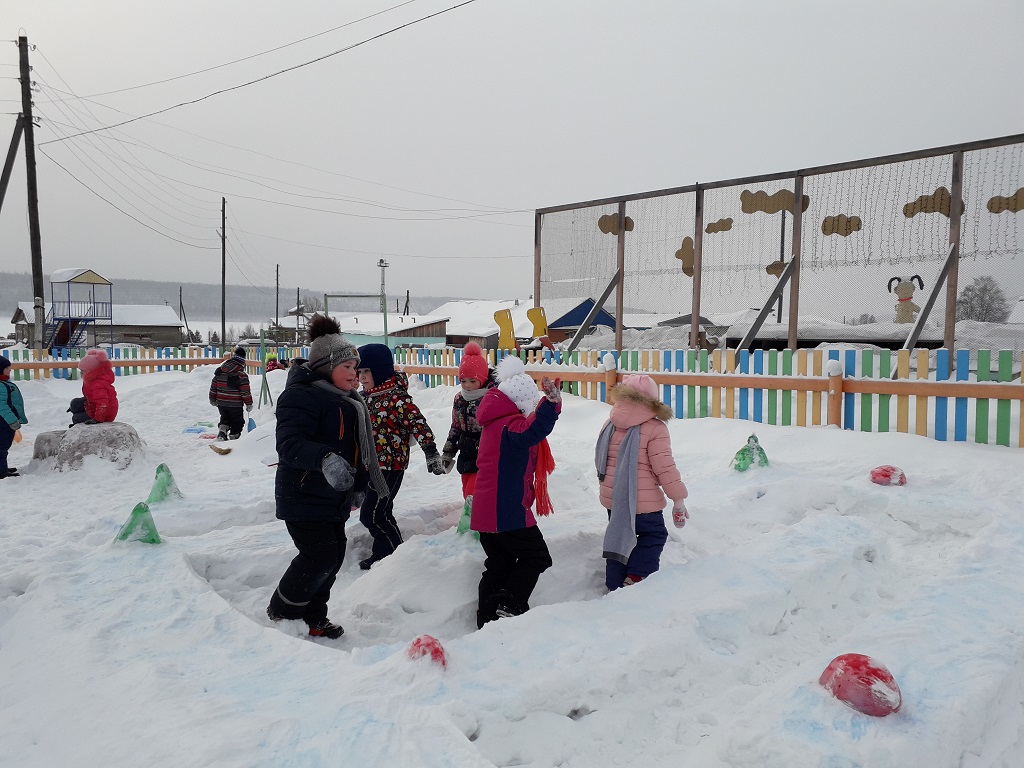 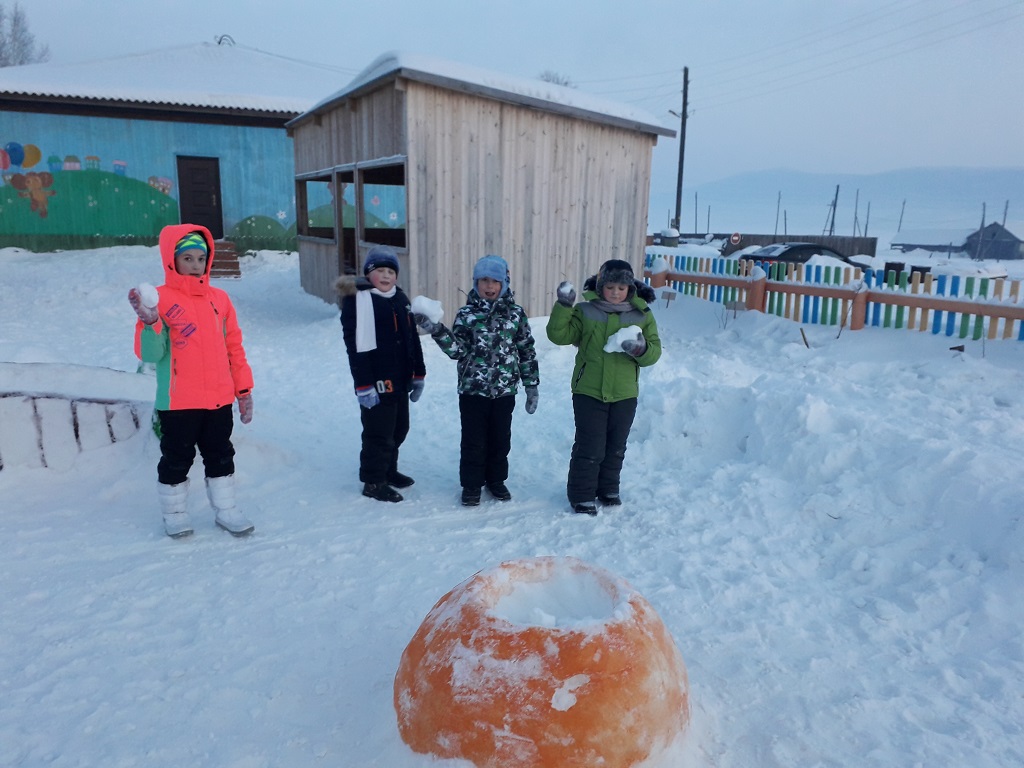 